PENERAPAN MODEL PROBLEM BASED LEARNING UNTUK MENINGKATKAN KERJASAMA DAN PRESTASI BELAJARBAGI SISWA KELAS III PADA MATERI LINGKUNGAN ALAMDAN BUATAN DI SEKITAR RUMAH DAN SEKOLAHPADA MATA PELAJARAN IPS(Penelitian Tindakan Kelas di Kelas III SDN Pakutandang 02 Jalan Raya Pacet Km 02 Barujati Desa Pakutandang Kabupaten Bandung)SKRIPSIDisusun untuk Memenuhi Salah Satu Syarat Memperoleh Gelar Sarjana Pendidikan Guru Sekolah DasarOleh:LINDA ROSIANA115060086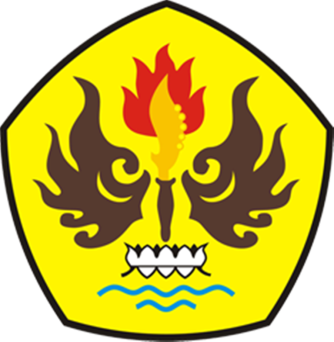 PENDIDIKAN GURU SEKOLAH DASARFAKULTAS KEGURUAN DAN ILMU PENDIDIKANUNIVERSITAS PASUNDANBANDUNG2015